О приеме заявлений на предоставление путевок в организации отдыха и оздоровления детейУважаемые руководители!Сообщаем Вам, что с 27 апреля по 15 мая 2020 года в управлении образования администрации Горноуральского городского округа начинается прием заявлений на предоставление путевок детям в организации отдыха детей и их оздоровления на летний период 2020 года.Отдых и оздоровление обучающихся будет организовано в организациях отдыха:- санаторий «Руш» (п. Старатель) – 25 путевок на 2 смену (с 27.06.2020 по 20.07.2020 г.);- санаторий «Талый ключ» (Артемовский р-он, п. Сосновый бор) – 20 путевок на 4 смену (с 08.08.2020 по 31.08.2020)- загородный оздоровительный лагерь «Антоновский» (пос. Антоновский) – 34 путевки (20 путевок на 2 смену, 14 путевки на 3 смену);- загородный оздоровительный лагерь «Изумрудный» (пос. Антоновский) – 13 путевок (1 смена – 4 пут., 2 смена – 4 пут., 3 смена – 5 пут.);- загородный оздоровительный лагерь «Звонкие голоса» (пос. Евстюниха) – 50 путевок (1 смена – 10 п., 2 смена – 20 п., 3 смена – 20 п.);- загородный оздоровительный лагерь «Северянка» (с. Покровское) – 2 путевки (2 смена – 1 п., 3 смена – 1 п.);- загородный оздоровительный лагерь, организованный на базе санатория «Ключики» (п. Старатель) - 100 пут. (4 смена, с 11.08.2020 по 31.08.2020).Пункты приема заявлений:- через Многофункциональные центры предоставления государственных и муниципальных услуг расположенные в населенных пунктах: с. Николо-Павловское, п. Горноуральский, с. Петрокаменское.- через образовательные учреждения, подведомственные управлению образования администрации Горноуральского городского округа.При подаче заявления необходимо предоставить полный пакет документов, согласно «Административному регламенту предоставления муниципальной услуги «Предоставление путевок для отдыха и оздоровления детей в лагерях с дневным пребыванием, санаториях и санаторно-оздоровительных лагерях круглогодичного действия, в загородных стационарных оздоровительных лагерях», п. 16,17.В целях информирования родителей (законных представителей) и педагогической общественности о подготовке и проведения оздоровительной кампании 2020 года необходимо организовать информационную кампанию. Разместить на официальных сайтах образовательных организаций документы и актуальную информацию для родителей и специалистов. При возникновении вопросов консультацию для ответственных по приему заявлений в ОУ и специалистов МФЦ можно получить по телефону - 37-87-19 (Гаврилова Елена Николаевна), по эл. почте: gavrilova-imc@mail.ruПриложение: на 6 л. в 1 экз.Начальник 	А.В. ЛуневГаврилова Елена Николаевна+7 (3435) 37-87-19Приложение 1к письму от __________ № ____Список организаций, осуществляющих прием заявлений в организации отдыха и оздоровления на летний период 2020 года.1. ГБУЗ СО «МФЦ» территориально-обособленное структурное подразделение в с. Николо-ПавловскоеНиколо-Павловское, ул. Совхозная, 2 Тел. приемной: 8 (343) 273-00-08, доб.2551График работы: пн-пт с 8.00-17.00, сб-вс — выходной 2. ГБУЗ СО «МФЦ» территориально-обособленное структурное подразделение в с. Петрокаменское, с. Петрокаменское, ул. Гагарина, д. 12 Тел. приемной: 8 (343) 273-00-08, доб 2552 График работы: пн-пт с 8.00 — 17.00, сб-вс — выходной 3. ГБУ СО «МФЦ» отделение в рп Горноуральский, п.г.т. Горноуральский, 39 Тел. приемной: 8(93435) 273-00-08, доб 2554График работы: с 8.00 — 17.00 (без перерыва на обед), сб - воскр — выходные дни4. МБОУ СОШ № 1 с. Петрокаменское, ул. Почтовая, д. 1 «А»Тел. секретаря: 93-03-67График работы: с 8.00 – 16.00сб-вс — выходной5. МБОУ СОШ № 2 с. Южаково, ул. Советская, д. 10 «А»Тел. секретаря: 47-85-77График работы: с 8.00 – 16.00сб-вс — выходной6. МАОУ СОШ № 3 п. Черноисточинск, ул. Юбилейная, д. 5Тел. секретаря: 43-95-72График работы: с 8.00 – 16.00сб-вс — выходной7. МБОУ СОШ № 4 с. Лая, ул. Зеленая площадь, д. 2Тел. секретаря: 47-88-30График работы: с 8.00 – 16.00сб-вс — выходной8. МАОУ СОШ № 5 с. Николо-Павловское, ул. Новая, д. 9Тел. секретаря: 91-52-37График работы: с 8.00 – 16.00сб-вс — выходной9. МБОУ СОШ № 6 п. Новоасбест, ул. Школьная, д. 2 «А»Тел. секретаря: 91-93-85График работы: с 8.00 – 16.00сб-вс — выходной10. МБОУ СОШ № 7 п. Висим, ул. М. Сибиряка, д. 6Тел. секретаря: 91-74-00График работы: с 8.00 – 16.00сб-вс — выходной11. МАОУ СОШ № 10 с. Покровское, ул. Школьная, д. 11 «А»Тел. секретаря: 91-10-16График работы: с 8.00 – 16.00сб-вс — выходной12. МБОУ СОШ № 13 п. Синегорский, ул. Мира, д. 15 «А»Тел. секретаря: 25-15-38График работы: с 8.00 – 16.00сб.-вс. — выходной13. МБОУ СОШ № 14 с. Новопаньшино, ул. Советская, д. 6Тел. секретаря: 93-14-19График работы: с 8.00 – 16.00сб. –вс. — выходной14. МБОУ СОШ № 19 с. Бродово, ул. Новая, д. 23Тел. секретаря: 93-12-19График работы: с 8.00 – 16.00сб. -вс. — выходной15. МБОУ СОШ № 21 с. Краснополье, ул. Мира, д. 1 «А»Тел. секретаря: 91-04-00График работы: с 8.00 – 16.00сб.-вс. — выходной16. МАОУ СОШ № 24 п. Горноуральский, д 34Тел. секретаря: 91-21-70График работы: с 8.00 – 16.00сб-вс — выходнойПриложение 2 к письму от _________№ _____Заявление в организацию отдыхазаявление.Прошу поставить на учет для предоставления путевки моего ребенка______________________________________________________________________________________________________________________________________________________________________(ФИО ребенка; полная дата рождения)прописанного по адресу _______________________________________________________________________________________обучающегося в образовательной организации _______________________________________________________________________________________в оздоровительное учреждение1. санаторно-курортную организацию (санаторий, санаторный оздоровительный лагерь круглогодичного действия) _______________________________________________________________________________________2. загородный оздоровительный лагерь _______________________________________________________________________________________На период*____________________________________________________________________________(указать месяц календарного года, смену)* - изменение периода отдыха возможно при возникновении чрезвычайных обстоятельств, в случаях изменения сроков организацией отдыхаПри отсутствии путевок в вышеуказанную организацию отдыха прошу зарегистрировать в резервный список на предоставление путевки в ___________________________________________________________________________________________                                                                                                        (указать организацию отдыха)Вместе с тем сообщаю, что яЯвляюсь получателем ежемесячного пособия на ребенка: да/нет (нужное подчеркнуть)____________________________________________________________________(наименование управления которым назначено пособие)Являюсь получателем денежных средств на содержание ребенка, находящегося под опекой или попечительством: да/нет (нужное подчеркнуть)________________________________________________________________________________(наименование управления социальной защиты населения, которым назначено пособие)Являюсь получателем иных государственных выплат, пособий да/нет (нужное подчеркнуть)____________________________________________________________________________________________________________________________________________________(для детей-инвалидов, указать категорию ребенка, наименование управления, которым назначено пособие)4. 	Являюсь работником бюджетной организации: да/нет (нужное подчеркнуть) _______________________________________________________________________________________(наименование организации)Категория ребенка (нужное подчеркнуть)ребенок, проживающий в малоимущей семье;
ребенок, оставшийся без попечения родителей;
ребенок-инвалид, ребенок с ограниченными возможностями здоровья;ребенок - жертва вооруженных и межнациональных конфликтов, экологических и техногенных катастроф, стихийных бедствий;
ребенок из семьи беженцев и вынужденных переселенцев;
ребенок, оказавшийся в экстремальных условиях;
ребенок - жертва насилия;
ребенок с отклонениями в поведении;
ребенок, жизнедеятельность которого объективно нарушена в результате сложившихся обстоятельств и который не может преодолеть данные обстоятельства самостоятельно или с помощью семьи.Я, ________________________________________________________________________________(фамилия, имя, отчество)даю согласие на использование и обработку моих персональных данных по технологиям обработки документов, существующим в органах социальной политики, с целью оказания мер социальной поддержки по отдыху и оздоровлению в следующем объеме: 1) фамилия, имя, отчество; 2) дата рождения; 3) адрес места жительства; 4) серия, номер и дата выдачи паспорта, наименование выдавшего паспорт органа (иного документа, удостоверяющего личность); 5) реквизиты документов, подтверждающие трудную жизненную ситуацию; 6) сведения о доходах.Срок действия моего согласия считать с момента подписания данного заявления один год.Отзыв настоящего согласия в случаях, предусмотренных Федеральным законом от 27 июня 2006 года № 152-ФЗ «О персональных данных», осуществляется на основании моего заявления, поданного в органы социальной защиты населения.К заявлению прилагаются следующие документы:1. _____________________________________________________________________________2. _____________________________________________________________________________3. ______________________________________________________________________________4. ______________________________________________________________________________5. ______________________________________________________________________________6.______________________________________________________________________________Приложение 3 к письму от ____________ № ____Перечень документов, необходимых для получения услуги1) заявление родителей (законных представителей) ребенка 2) паспорт гражданина РФ или иной документ, удостоверяющий личность заявителя и его копия; 3) свидетельство о рождении или паспорт (по достижении 14-летнего возраста) ребенка и его копия;4) справка с места работы родителей /законных представителей ребенка  (представляют родители /законными представители, которые являются работниками государственных, муниципальных, казенных, бюджетных и автономных учреждений);5) заключение медицинской организации о наличии медицинских показаний для санаторно-курортного лечения (медицинская справка форма 070/У), предоставляется в день подачи заявления;6) справка учреждения здравоохранения для детей, отъезжающих:в загородный оздоровительный лагерь и лагерь с дневным пребыванием детей, формы 079/у, прививочный сертификат (предоставляется в день заезда);в санаторно-оздоровительную организацию, санаторно-курортная карта и прививочный сертификат (предоставляется в день заезда);7) справка учреждения здравоохранения об эпидблагополучии (для всех организаций отдыха, предоставляется в день заезда).8) документ, подтверждающий право получения путевки на условиях оплаты из средств бюджета в пределах 100% стоимости путевки (копии льготных документов);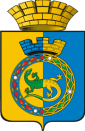 АДМИНИСТРАЦИЯ ГОРНОУРАЛЬСКОГО ГОРОДСКОГО ОКРУГАУПРАВЛЕНИЕ ОБРАЗОВАНИЯКрасноармейская, ул., д. 46, Нижний Тагил, 622001Телефон (факс): (3435) 41-82-44E-mail: uoggo@palladant.ru АДМИНИСТРАЦИЯ ГОРНОУРАЛЬСКОГО ГОРОДСКОГО ОКРУГАУПРАВЛЕНИЕ ОБРАЗОВАНИЯКрасноармейская, ул., д. 46, Нижний Тагил, 622001Телефон (факс): (3435) 41-82-44E-mail: uoggo@palladant.ru АДМИНИСТРАЦИЯ ГОРНОУРАЛЬСКОГО ГОРОДСКОГО ОКРУГАУПРАВЛЕНИЕ ОБРАЗОВАНИЯКрасноармейская, ул., д. 46, Нижний Тагил, 622001Телефон (факс): (3435) 41-82-44E-mail: uoggo@palladant.ru АДМИНИСТРАЦИЯ ГОРНОУРАЛЬСКОГО ГОРОДСКОГО ОКРУГАУПРАВЛЕНИЕ ОБРАЗОВАНИЯКрасноармейская, ул., д. 46, Нижний Тагил, 622001Телефон (факс): (3435) 41-82-44E-mail: uoggo@palladant.ru АДМИНИСТРАЦИЯ ГОРНОУРАЛЬСКОГО ГОРОДСКОГО ОКРУГАУПРАВЛЕНИЕ ОБРАЗОВАНИЯКрасноармейская, ул., д. 46, Нижний Тагил, 622001Телефон (факс): (3435) 41-82-44E-mail: uoggo@palladant.ru АДМИНИСТРАЦИЯ ГОРНОУРАЛЬСКОГО ГОРОДСКОГО ОКРУГАУПРАВЛЕНИЕ ОБРАЗОВАНИЯКрасноармейская, ул., д. 46, Нижний Тагил, 622001Телефон (факс): (3435) 41-82-44E-mail: uoggo@palladant.ru АДМИНИСТРАЦИЯ ГОРНОУРАЛЬСКОГО ГОРОДСКОГО ОКРУГАУПРАВЛЕНИЕ ОБРАЗОВАНИЯКрасноармейская, ул., д. 46, Нижний Тагил, 622001Телефон (факс): (3435) 41-82-44E-mail: uoggo@palladant.ru АДМИНИСТРАЦИЯ ГОРНОУРАЛЬСКОГО ГОРОДСКОГО ОКРУГАУПРАВЛЕНИЕ ОБРАЗОВАНИЯКрасноармейская, ул., д. 46, Нижний Тагил, 622001Телефон (факс): (3435) 41-82-44E-mail: uoggo@palladant.ru АДМИНИСТРАЦИЯ ГОРНОУРАЛЬСКОГО ГОРОДСКОГО ОКРУГАУПРАВЛЕНИЕ ОБРАЗОВАНИЯКрасноармейская, ул., д. 46, Нижний Тагил, 622001Телефон (факс): (3435) 41-82-44E-mail: uoggo@palladant.ru АДМИНИСТРАЦИЯ ГОРНОУРАЛЬСКОГО ГОРОДСКОГО ОКРУГАУПРАВЛЕНИЕ ОБРАЗОВАНИЯКрасноармейская, ул., д. 46, Нижний Тагил, 622001Телефон (факс): (3435) 41-82-44E-mail: uoggo@palladant.ru АДМИНИСТРАЦИЯ ГОРНОУРАЛЬСКОГО ГОРОДСКОГО ОКРУГАУПРАВЛЕНИЕ ОБРАЗОВАНИЯКрасноармейская, ул., д. 46, Нижний Тагил, 622001Телефон (факс): (3435) 41-82-44E-mail: uoggo@palladant.ru АДМИНИСТРАЦИЯ ГОРНОУРАЛЬСКОГО ГОРОДСКОГО ОКРУГАУПРАВЛЕНИЕ ОБРАЗОВАНИЯКрасноармейская, ул., д. 46, Нижний Тагил, 622001Телефон (факс): (3435) 41-82-44E-mail: uoggo@palladant.ru Руководителям образовательных организаций21.04.202021.04.2020№581На №отНачальнику управления образования администрации Горноуральского ГОА В. Луневу_________________________________________________________________________________________________(фамилия, имя, отчество родителя (законного представителя/ ребенка)прописанного _______________________________________________________________________________________________ __________________________________(адрес места жительства, телефон, телефон)имеющего документ, удостоверяющего личность ________________________________________________             (вид документа, серия, номер, кем и когда выдан)_________________________________________________________________________________________________________________________________________________Дата______________Подпись_________/____________